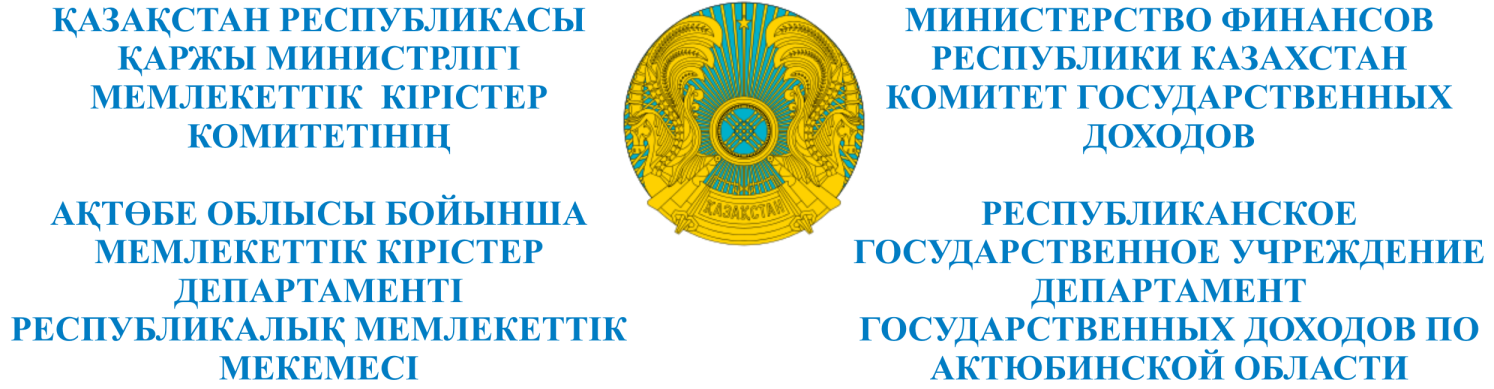 _________________________________________________________________________________        БҰЙРЫҚ                                                                                       ПРИКАЗ           «____»_______________201___ж                                                                              №________                      Ақтөбе қаласы                                                                                                   город Актобе      № исх: 283   от: 07.06.2018О назначении банкротного управляющего В соответствии с п.4 ст.93 Закона Республики Казахстан  от 7 марта 2014 года «О реабилитации и банкротстве» и на основании протокольного решения собрания кредиторов индивидуального предпринимателя «Утежанов Максат Жубатырович»  от 31 мая 2018 года, ПРИКАЗЫВАЮ:Назначить Есбергенова Арыстанбай Такеевича банкротным управляющим индивидуального предпринимателя «Утежанов Максат Жубатырович», БИН 770805300164 .  Возложить на Есбергенова Арыстанбай Такеевича исполнение обязанностей банкротного управляющего в соответствии с требованиями законодательства Республики Казахстан о реабилитации и банкротстве. Банкротному управляющему Есбергенову Арыстанбай Такеевичу обеспечить выполнение требований законодательства Республики Казахстан о реабилитации и банкротстве.4. Контроль за исполнением настоящего приказа возложить на  руководителя Управления по работе с задолженностью Алимбетову Шолпан Тлесовну.Руководитель                                                                           А. Паяев